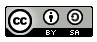 Grid 1 -- Teaching Styles x Goals for StudentsGrid 1 -- Teaching Styles x Goals for StudentsGrid 1 -- Teaching Styles x Goals for StudentsGrid 1 -- Teaching Styles x Goals for StudentsGrid 1 -- Teaching Styles x Goals for StudentsGrid 1 -- Teaching Styles x Goals for StudentsEXPERT… having “the knowledge & expertise they need.”I challenge them to “enhance their competence” &  “ensure they are well prepared.”FORMAL AUTHORITY… being fully responsible for course structure, design, assessment, feedback, expectations,& standards.PERSONALMODEL…. modeling “how to think & behave.” I show how; they follow by observing & practising under my guidance.Eventually they learn to do as I do.FACILITATOR… guiding them in a collaborative/consultative way.I question, suggest, & encourage them to become more independent and make informed choices.DELEGATOR… being available to them as another resource.They do autonomous project work either on their own or in teams.~ develop higher order thinking skills~  learn the discipline’s facts & principles~ acquire job-related skills; career prep.~ personal growth & development as learners(academic values, habits of mind)~ develop basic learning & academic success skillsPercentage totals